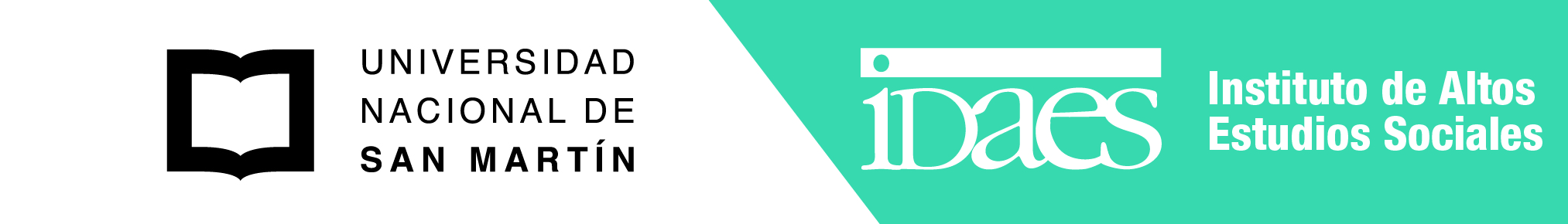 																			Buenos Aires, A la Dirección de la Carrera de la Maestría en				Por medio de la presente solicito a la Dirección de la carrera la readmisión como estudiante regular de la carrera …………………………………………………………………………………………………...Los motivos por los cuáles solicito la reincorporación son los siguientes: …………………………………………………………………………………………………………………………………………………………………………………………………………………………………………………………………………………………………………………………………………………………………………………………………………………………………………………………………………………………………………………………………………………………………………………………………………………………………………………………………………………………………………………………………………………………………………………………………………………………………………Con el propósito de que la Dirección de la Carrera cuente con los antecedentes necesarios para evaluar las condiciones de la readmisión, a continuación se exponen los antecedentes profesionales, laborales y académicos  de los últimos 5 años. Trayectoria profesional/laboralTrayectoria académica (docencia, equipos de investigación).Otra información que puede ser de interés para la evaluación: 